1 P B HouseNorth PoleArticDear Baltasound Nursery Please Help UsWe have had a terrible snow storm and have been trapped in the ice.  We wondered if you would be able to talk to Mrs Kennerley and Mr Hunter about the best ways to free us from the ice any ideas would be great as we are so cold and even my children are trapped.Yours sincerely 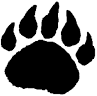 Mr Polar Bear